Cherish Navarroza NA September 2022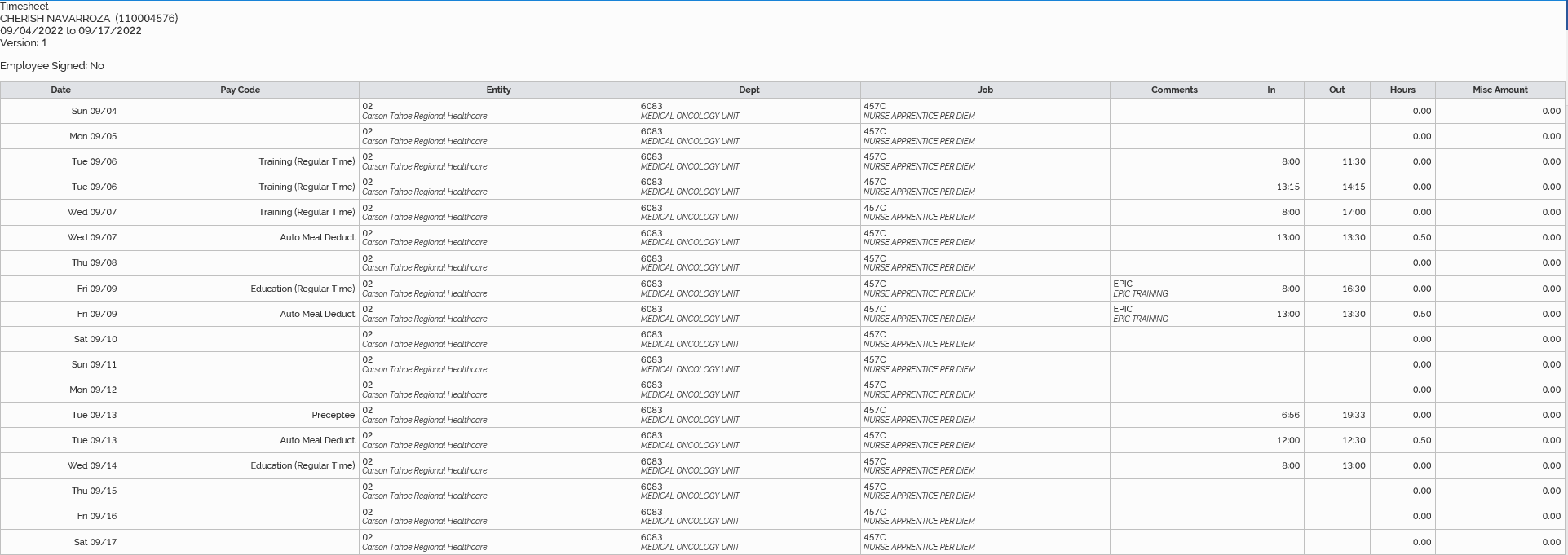 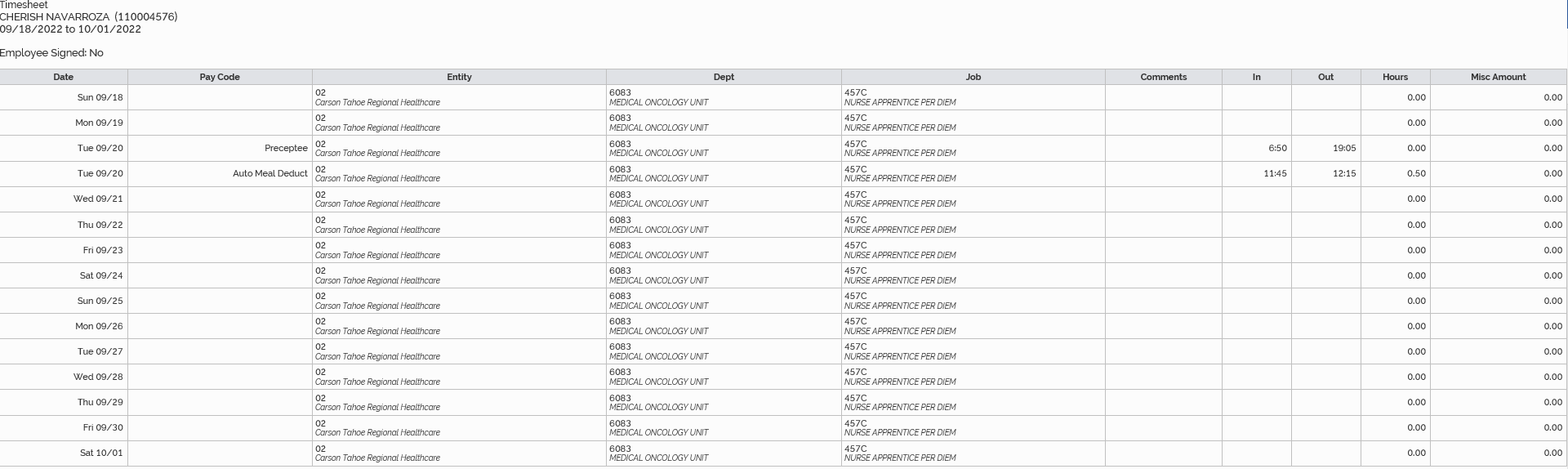 9/6/2022 4 hours and 30 minutes 9/7/2022 8 hours and 30 minutes 9/9/2022 8 hours9/13/2022 12 hours and 7 minutes9/14/2022 5 hours9/20/2022 11 hours and 45 minutesTotal September hours: 49 hours and 52 minutes (49.87)